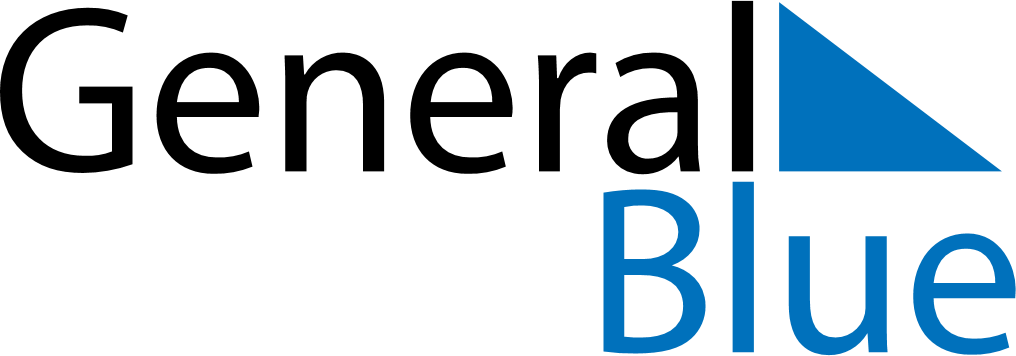 February 2021February 2021February 2021February 2021February 2021February 2021BruneiBruneiBruneiBruneiBruneiBruneiSundayMondayTuesdayWednesdayThursdayFridaySaturday12345678910111213Chinese New Year1415161718192021222324252627National Day28NOTES